Informácie o pracovnom miestePožiadavky na zamestnancaInzerujúca spoločnosť    Termín ukončenia predkladania žiadosti: 17. 08. 2020Miesto práce:Bratislava, Lamačská cesta 8/AZákladná hrubá mzda:1200 €Termín nástupu:ihneďDruh pracovného pomeru:plný úväzokNáplň práce, právomoci a zodpovednostiKontrola priebehu implementácie projektu a súladu s vecným a časovým harmonogramom plnenia stanovených cieľov jednotlivých aktivít a merateľných ukazovateľov; kontrola výstupov a výsledkov projektu; zodpovednosť za priebežnú evidenciu výstupov a výsledkov projektu; zodpovednosť za prípravu a včasné predkladanie monitorovacích správ a údajov za projekt vrátane podpornej dokumentácie; poskytovanie informácií o pokroku v implementácii projektu na požiadanie; súčinnosť pri interných a externých kontrolách projektu. Spolupráca a koordinácia činnosti s partnermi projektu.Pracovný pomer je na dobu určitú – obdobie implementácie projektu.Iné výhody7 ½ hodinový pracovný čas
pružná pracovná doba
podpora odborného rastu a vzdelávaniapríjemné pracovné prostrediePožadované vzdelanievysokoškolské 2. stupňaPozícia nie je vhodná pre absolventa VŠZameranie, odbor:
ekonomické zameranie vítanéZnalostiJazykové znalosti:
nepožadujeme

Počítačové znalosti - používateľ:
Microsoft Excel – pokročilý Požadovaná praxPočet rokov praxe: 
1 rok v oblasti monitoringu/hodnoteniaOsobnostné predpoklady a zručnostizodpovednosť; samostatnosť a schopnosť určovať priority; dobré komunikačné schopnosti a schopnosť tímovej spolupráce; iniciatíva; záujem o odborný rast. Skúsenosti v oblasti implementácie projektov sú vítané.Stručná charakteristika spoločnostiCentrum vedecko-technických informácií SR (CVTI SR) je národným informačným centrom pre vedu, techniku a inovácie a špecializovanou vedeckou knižnicou. Zabezpečuje prevádzku a rozvoj informačných systémov celoslovenského významu. Zabezpečuje implementáciu národných a medzinárodných projektov zameraných na podporu výskumu, vývoja, inovácií, transferu technológií, vzdelávaniu a popularizácie vedy. www.cvtisr.sk  Hlavná oblasť pôsobenia spoločnostiVýskum a inovácie, vzdelávanieInformácie o výberovom konaníV prípade záujmu prosím zašlite e-mailom Váš štruktúrovaný životopis bez fotografie na kontaktnú adresu. Vybraní uchádzači budú pozvaní na osobný pohovor.Adresa spoločnostiCentrum vedecko-technických informácií SR
Lamačská cesta 8/A 
812 23 Bratislava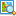 KontaktPhDr. Daniela Birová, daniela.birova@cvtisr.sk